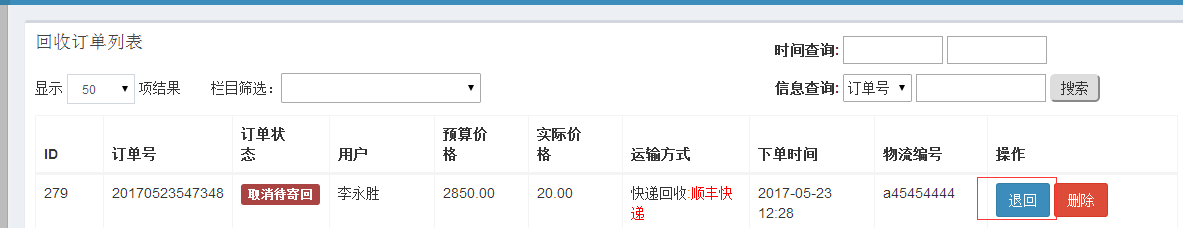 回收退回键出问题了 。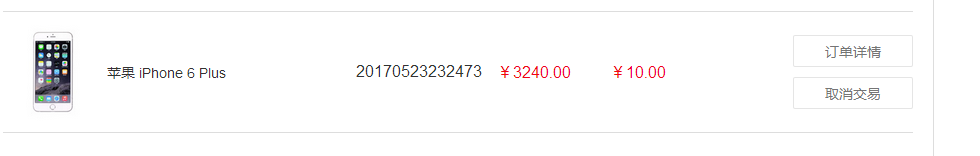 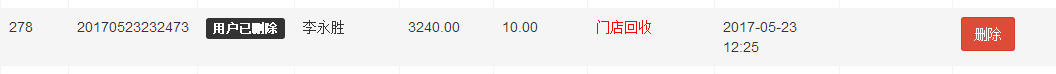 删除了页面没有消失